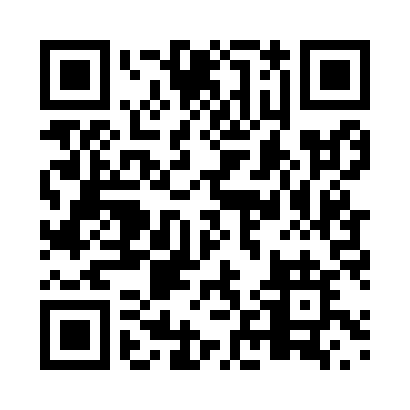 Prayer times for Guelph, Ontario, CanadaWed 1 May 2024 - Fri 31 May 2024High Latitude Method: Angle Based RulePrayer Calculation Method: Islamic Society of North AmericaAsar Calculation Method: HanafiPrayer times provided by https://www.salahtimes.comDateDayFajrSunriseDhuhrAsrMaghribIsha1Wed4:426:131:186:178:249:552Thu4:406:111:186:188:259:573Fri4:386:101:186:188:269:584Sat4:366:091:186:198:2710:005Sun4:356:071:186:208:2810:026Mon4:336:061:176:208:3010:037Tue4:316:051:176:218:3110:058Wed4:296:041:176:228:3210:069Thu4:286:021:176:228:3310:0810Fri4:266:011:176:238:3410:1011Sat4:246:001:176:248:3510:1112Sun4:235:591:176:248:3610:1313Mon4:215:581:176:258:3710:1414Tue4:195:571:176:258:3810:1615Wed4:185:561:176:268:4010:1816Thu4:165:551:176:278:4110:1917Fri4:155:541:176:278:4210:2118Sat4:135:531:176:288:4310:2219Sun4:125:521:176:298:4410:2420Mon4:105:511:186:298:4510:2521Tue4:095:501:186:308:4610:2722Wed4:085:491:186:308:4710:2823Thu4:065:481:186:318:4810:3024Fri4:055:471:186:318:4910:3125Sat4:045:471:186:328:5010:3326Sun4:035:461:186:338:5110:3427Mon4:025:451:186:338:5110:3528Tue4:015:451:186:348:5210:3729Wed4:005:441:186:348:5310:3830Thu3:595:431:196:358:5410:3931Fri3:585:431:196:358:5510:40